MIROS LAXAMucizevi Bağırsak Detoksu Damlası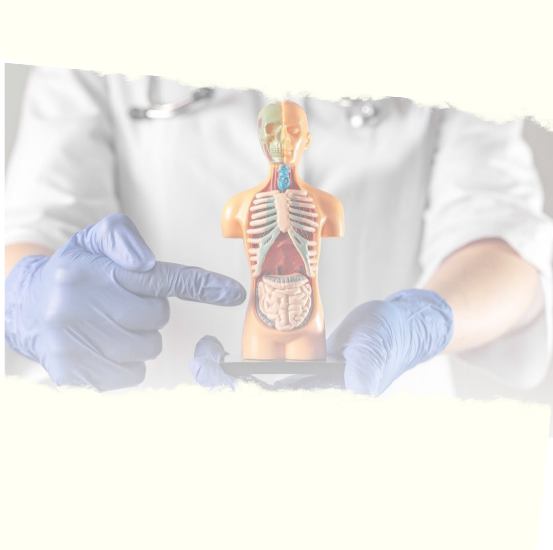 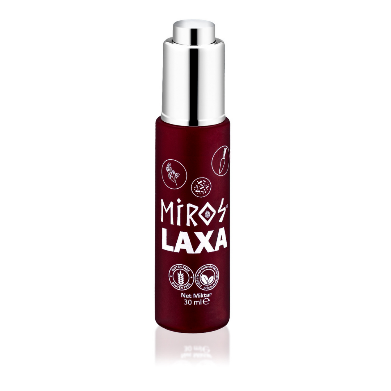 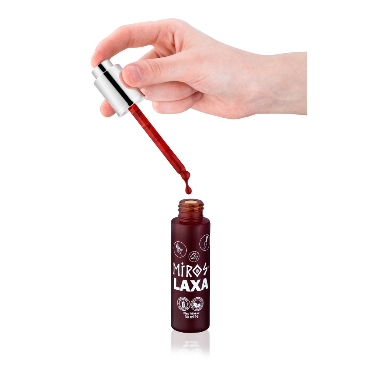 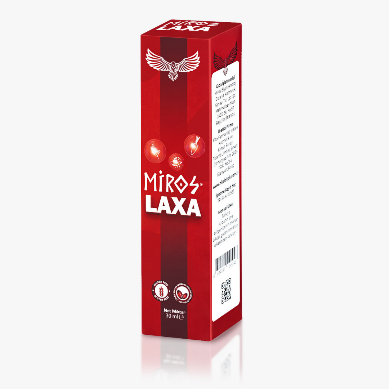 MIROS PREBIOTICUSGüçlü Bağışıklık, Mutlu Bağırsak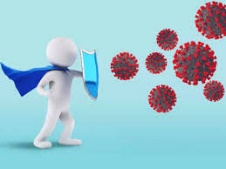 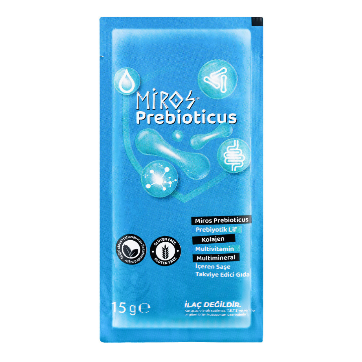 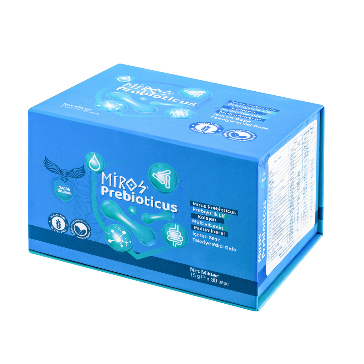 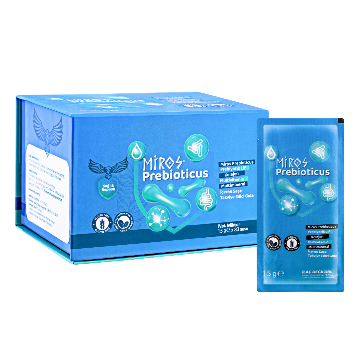 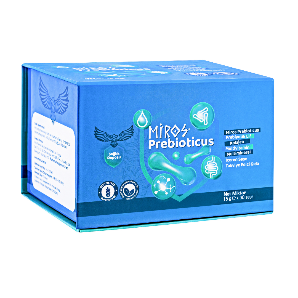 MIROS VIRTUSKanser ve Enfeksiyon Düşmanı & Akciğer Uzmanı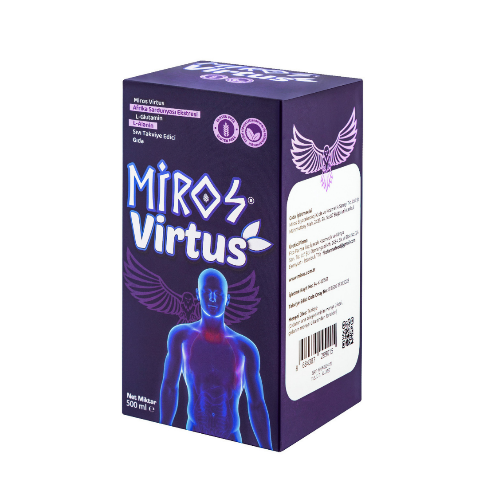 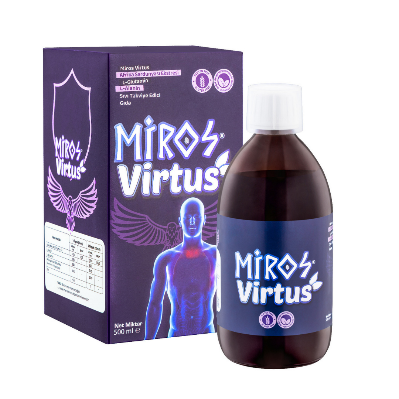 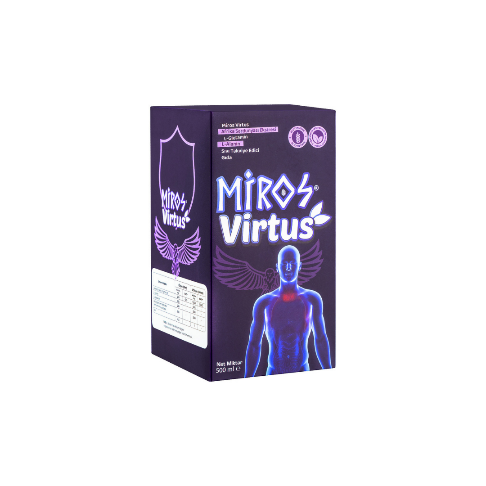 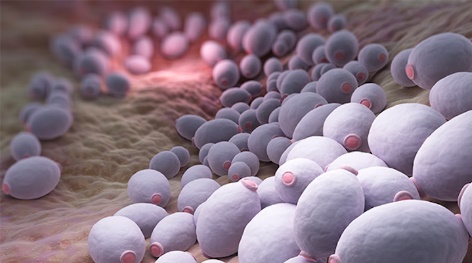 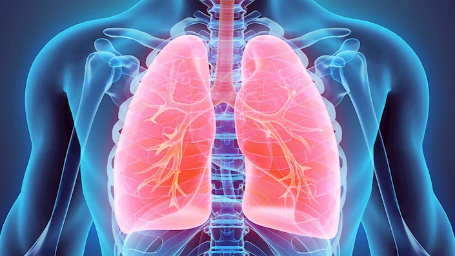 MIROS SYNAMultiple Skleroz (MS) ve Serebral Palsi Nöral Sağlık Umanı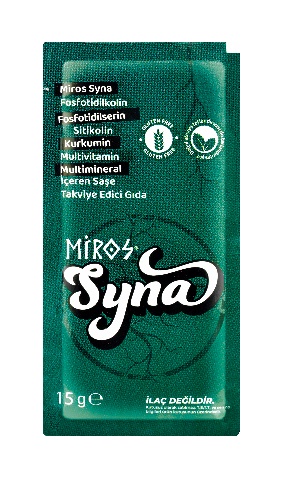 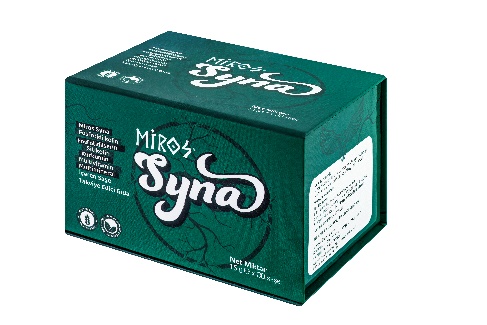 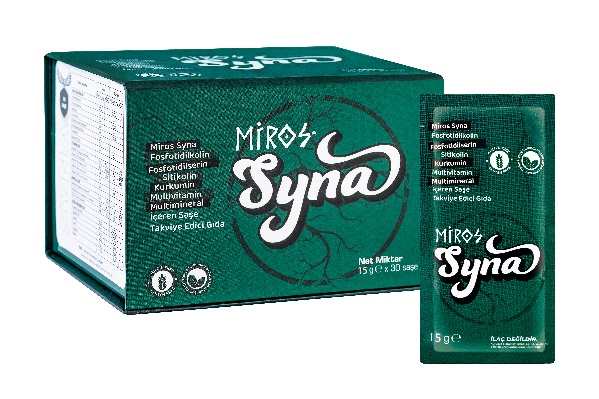 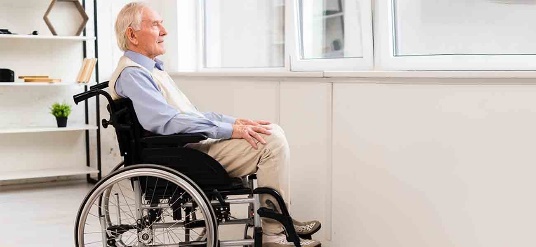 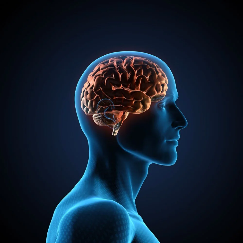 MIROS FOCUSOdaklanma ve Zihinsel Performans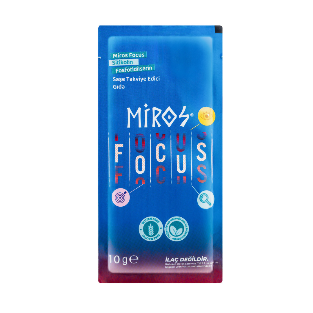 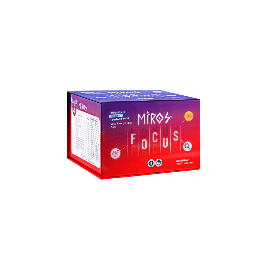 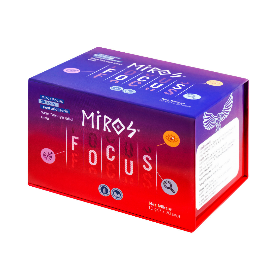 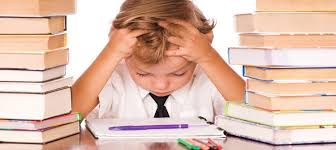 Etken Madde3 Damladaki  (0,15ml) Miktar10 Damladaki (0,5 ml)MiktarVitamin C (Askorbik asit)375 mg125 mgHidrolize Kolajen15 mg50 mgKırmızı havuç ekstresi7,5 mg25 mgPrebiyotik lif (İnülin)1,5 mg5 mgKarnıyarık otu (Psyllium Husk) ekstresi0,3 mg1 mgNe İçin Kullanılır?Nasıl KullanılırEtki MekanizmasıKabızlık GazŞişkinlikReflüBaşka hastalıkların tedavisinde gerekli olan genel bağırsak detoksuSabah akşam aç karna 1 bardak suya 3 damla damlatılarak içilir. Aşırı kabızlık durumunda 1 bardak kaynar suya 3 damla damlatılarak içilmesi daha hızlı etki eder.Uzun süre kullanımında herhangi bir olumsuz yan etki yapmaz.Diğer Miros ürünleri ile birlikte kullanılabilir.Prebiyotik lif, kırmızı havuç ekstresi ve karnıyarık otu ekstresi bağırsaklardaki zararlı mikroorganizmaları uzaklaştırıp faydalıları besler.Hidrolize kolajen amino asit takviyesi yapar. C vitamini bağışıklık sistemini güçlendirir ve serbest radikalleri uzaklaştırır.Etken Madde1 Saşedeki Miktar2 Saşedeki MiktarPrebiyotik lif (İnülin)6000 mg12000 mgHidrolize kolajen1000 mg2000 mgTaurin400 mg800 mgL-teanin150 mg300 mgKafein100 mg200 mgKarnıyarık otu (Psyllium husk) ekstresi100 mg200 mgVitamin B1 (Tiamin mononitrat)44 mg88 mgVitamin B2 (Riboflavin)14 mg28 mgVitamin B3 (Niasinamid)80 mg160 mgVitamin B5 (Kalsiyum-D-pantotenat)500 mg1000 mgVitamin B6 (Piridoksin hidroklorür)5 mg10 mgVitamin B7 (D-biotin)1 mg2 mgVitamin B8 (İnositol)1000 mg2000 mgVitamin B9 (Folik asit)300 g600 gVitamin B12 (Metilkobalamin)1000 g2000 gVitamin C (L-askorbik asit)500 mg1000 mgVitamin A kaynağı (Beta-karoten)3,5 mg7 mgVitamin D3 (Kolekalsiferol)12,5 g25 gVitamin E (DL-alfa-tokoferil asetat)72 mg144 mgVitamin K2 (Menakuinon-7)100 g200 gMagnezyum (Trimagnezyum sitrat)125 mg250 mgÇinko (Çinko pikolinat)7,5 mg15 mgBor (Borik asit)0,5 mg1 mgMolibden (Sodyum molibdat)175 g350 gNe İçin Kullanılır?Nasıl KullanılırEtki MekanizmasıDinç ve enerjik yaşamKaliteli uykuİshal ve kabızlığı çözmeVitamin ve mineral eksikliğini gidermeSedef, egzama, vitiligo, roza hastalıklarını önleme ve tedaviÜrün içeriğindeki saşe 1 bardak kaynar su ile karıştırılarak tüketilir.Tat ayarı için bal veya limon suyu eklenebilir.Genel dinçlik, kaliteli uyku ve kaliteli yaşam için günde 1 defa sabah veya akşam aç karna kullanımı yeterlidir.Hastalıklarda sabah ve akşam aç karna birer saşe önerilmektedir.Uzun süre kullanımında herhangi bir olumsuz yan etki yapmaz.Diğer Miros ürünleri ile birlikte kullanılabilir.Ürün içeriğindeki yüksek miktardaki prebiyotik lif dışkılama sorunlarının ve otoimmün cilt rahatsızlıklarının sebebi olan zararlı mikroorganizmalar uzaklaştığı için vücudun kendini onarmasına fırsat sağlar.Ürün içeriğindeki vitamin ve mineraller cilt onarımı, bağışıklık ve genel vücut fonksiyonlarına destek olmaktadır.Ürün içeriğindeki vitamin ve minerallere ilaveten, teanin, kafein ve taurin zindelik ve enerji verir.Ürün içeriğindeki C ve E vitaminleri serbest radikalleri uzaklaştırır. Biotin ve çinko saç ve tırnak sağlığını desteklerken kolajen cilt güzelliği için gerekli olan aminoasitlerin deposudur.Etken madde15ml’deki Miktar30ml’deki Miktar (mg)Vitamin C (Askorbik asit)500 mg1000 mgL-alanin250 mg500 mgL-glutamin250 mg500 mgPelargonium sidoides (Afrika sardunyası) ekstresi150 mg300 mgBor (Borik asit)0,5 mg1 mgNe İçin Kullanılır?Nasıl KullanılırEtki MekanizmasıKandida MantarıAstımKOAHAkciğer KanseriBronşitAIDS, Hepatit gibi viral hastalıklar.ProstatSabah, öğlen ve akşam 5’er ml kullanılır.Ürün doğrudan veya bal ile karıştırılarak kullanılabileceği gibi bir bardak su veya meyve suyuna eklenerek de kullanılabilir.Uzun süre kullanımında herhangi bir olumsuz yan etki yapmaz.Miros Laxa veya Miros Prebioticus ile birlikte kullanılması önerilmektedir.Ürün içeriğindeki Pelargonium sidoides (Afrika sardunyası) ekstresi antibakteriyel, antifungal ve antiviral özelliklere sahip. Vücudun genelindeki enfeksiyonlarda özellikle akciğerdeki enfeksiyonlarda çok etkili.Alanin ve glutamin amino asitleri karaciğer onarımında etkili.C vitamini bağışıklığı destekler ve serbest radikalleri uzaklaştırır.Bor bağırsak ve prostattaki enfeksiyonlarda etkili.Etken Madde1 Saşedeki Miktar2 Saşedeki MiktarAna BileşenlerAna BileşenlerAna BileşenlerFosfotidilkolin1000 mg2000 mgFosfotidilserin250 mg500 mgSitikolin500 mg1000 mgGinkgo biloba ekstresi500 mg1000 mgKurkumin300 mg600 mg5-hidroksitriptofan150 mg300 mgKuersetin100 mg200 mgKoenzim Q1010 mg20 mgVitaminlerVitaminlerVitaminlerVitamin C (Sodyum askorbat)250 mg500 mgVitamin B2 (Riboflavin)28 mg56 mgVitamin B3 (Niasinamid)48 mg96 mgVitamin B4 (Kolin klorür)275 mg550 mgVitamin B8 (D-kiro inositol)50 mg100 mgMinerallerMinerallerMinerallerKalsiyum (Kalsiyum glukonat)400 mg800 mgMagnezyum (Magnezyum-L-treonat)125 mg250 mgÇinko (Çinko glukonat)7,5 mg15 mgDiğer BileşenlerDiğer BileşenlerDiğer BileşenlerN-asetil-karnitin1000 mg2000 mgL-glutamin500 mg1000 mgL-alanin500 mg1000 mgTaurin400 mg800 mgL-teanin150 mg300 mgKafein100 mg200 mgNe İçin Kullanılır?Nasıl KullanılırEtki MekanizmasıMultiple Skleroz (MS)Serebral PalsiSabah ve akşam bir saşe ürün aç karna 1 bardak su ile karıştırılarak tüketilir (Günlük toplam 2 saşe).Tat ayarı için bal veya limon suyu eklenebilir.Kabızlık durumunda ürünü kullanmadan önce 1 ay kadar Miros Laxa ve Miros Prebioticus kullanılması önerilmektedir.Uzun süre kullanımında herhangi bir olumsuz yan etki yapmaz.Diğer Miros ürünleri ile birlikte kullanılabilir.Ürün içeriğindeki fosfotidilkolin, fosfotidilserin, sitikolin ve kolin bileşenleri MS hastalarında tahrip olmuş olan sinir hücrelerinin miyelin kılıflarının onarımı için gerekli. Ayrıca, sinir hücrelerinin birbirleriyle kurdukları bağlantı sayısını arttırır.  Ginkgo Biloba, Kuersetin, kurkumin, C ve E vitaminleri çok etkili antioksidanlardır. Sinir hücreleri de dahil genel olarak vücudu serbest radikallerden korur.Coenzyme Q10 ve 5-hidroksitriptofan (5HTP) zihinsel kabiliyetleri arttırır. 5HTP ayrıca kafein ve teanin ile birlikte psikolojik olarak kişinin rahatlamasını ve zihinsel odaklanma kabiliyetinin yükseltmesini sağlar.Vitamin ve mineraller hem zihinsel faaliyetler hem de vücudun sağlıklı işlemesi için gereklidir.Glutamin ve alanin karaciğeri destekler. Böylece, ürünün zengin içeriğinin karaciğeri zorlamasını engeller.Taurin ve N-asetil karnitin hem bedensel hem de zihinsel enerjiyi yükseltir.Etken Madde1 Saşedeki MiktarSitikolin Sodyum1000 mgFosfotidilserin100 mgKolin550 mg5-hidroksitriptofan300 mgTaurin800 mgL-glutamin500 mgL-karnitin500 mgL-teanin300 mgKafein200 mgVitamin B1 (Tiamin mononitrat)100 mgVitamin B5 (Kalsiyum-D-pantetonat)10 mgVitamin B6 (Pridoksin hidroklorür)10 mgVitamin B9 (Folik Asit)600 gVitamin B12 (Metilkobalamin)1000gMagnezyum250 mgÇinko15 mgNe İçin Kullanılır?Nasıl KullanılırEtki MekanizmasıYoğun zihinsel odaklanma gereken ders ve sınavlarda zihinsel kabiliyetleri arttırmaSaatlerce süren yoğun iş toplantılarında odaklanabilmeYoğun odaklanma isteyen acil yetiştirilmesi gereken işlerde üstün zihinsel kapasiteYoğun zihinsel odaklanma gerektiren işlerden 1 saat önce aç veya tok karna 1 saşe ürün 1 bardak su ile karıştırılarak tüketilir.Tat ayarı için bal veya limon suyu eklenebilir.Uzun süre kullanımında herhangi bir olumsuz yan etki yapmaz. Diğer Miros ürünleri ile birlikte kullanılabilir.Ürün içeriğindeki yüksek miktardaki sitikolin ile birlikte fosfotidilkolin, fosfotidilserin, kolin ve 5-hidroksitriptofan bileşenleri sinir hücrelerinin miyelin kılıflarının onarımı için gerekli. Ayrıca, yoğun zihinsel faaliyet için gerekli olan sinir hücre bağlantılarının artmasını sağlar.  Taurin, karnitin, kafein ve teanin hem yoğun zihinsel odaklanma için gerekli enerjiyi verir hem de stresi düşürür.Vitamin (özellikle B6, B12 ve folik asit) ve mineraller hem zihinsel faaliyetler hem de vücudun sağlıklı işlemesi için gereklidir.Glutamin karaciğeri destekler. Böylece, ürünün zengin içeriğinin karaciğeri zorlamasını engeller.